TESSERE di FRIUL MOSAIC punta al compasso d’oro 2020Tra le eccellenze selezionate per l’ADI Design Index 2019, FRIUL MOSAIC non poteva mancare.Direzione artistica Nespoli e Novara226 i prodotti, i servizi e i progetti degli studenti di design scelti quest’anno dall'Osservatorio permanente del Design ADI.

La selezione 2019 è importante non solo per il suo rigore (le candidature presentate quest'anno erano 970, contro le 746 del 2018) ma perché, insieme con la selezione dello scorso anno (172 prodotti e progetti), completa la scelta che sarà sottoposta nel 2020 alla giuria internazionale del XXVI Compasso d'Oro: solo questi 378 prodotti selezionati nell’ADI Design Index potranno partecipare alla prossima edizione del premio.Per la sezione materiali, la collezione selezionata è proprio TESSERE disegnata da Luisa Bocchietto collezione di Friul Mosaic, marchio già protagonista nei più importanti showroom di moda - 350 metri quadri di rivestimenti in mosaico per Dolce & Gabbana a Venezia e Brooks Brothers a Roma.Frutto di uno studio approfondito di tessuti e trame nella loro costruzione e composizione formale, TESSERE è ispirata dall’arte della tessitura e fa riferimento alla tradizione biellese, città di provenienza della designer. Trae ispirazione da valori di artigianalità e pura creatività. TESSERE è particolarmente rappresentativa per Friul Mosaic anche perché fa riferimento all’elemento fondamentale di ogni mosaico, ovvero le tessere, spesse 10 mm e tagliate a mano con la martellina da esperti artigiani. Nelle immagini, composizioni cromatiche uniche e irripetibili nelle nuove linee di prodotto: PRODIGIO e VIAGGIO.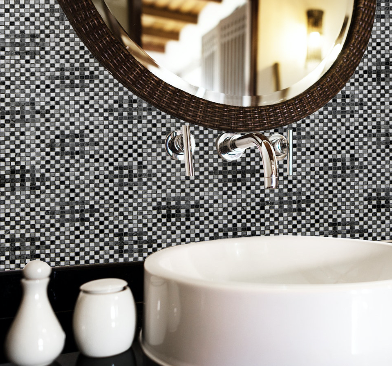 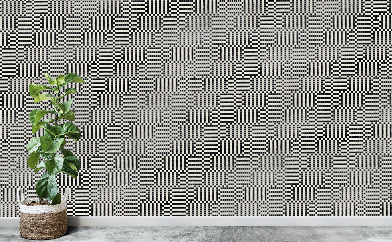 